Preceptor Orientation Handbook:Tips, Tools, and Guidance for Physician Assistant Preceptors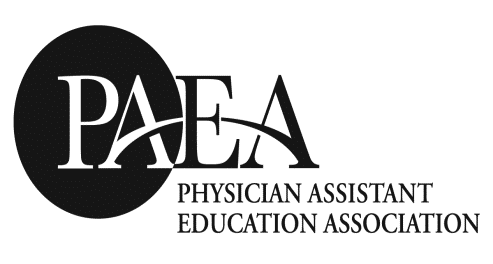 AcknowledgementsThis handbook was developed by the Clinical Education Committee of the Physician Assistant Education Association.Patrick EnkingJerry GlavazRosana Gonzalez-ColasoCarol GorneyAmanda Moloney-JohnsThomas ParishJack PercelayJacqueline SivahopMichel StatlerSpecial acknowledgement to the Preceptor Handbook subcommittee members:Amanda Moloney-Johns (Chair)Rosana Gonzalez-ColasoCarol GorneyJacqueline SivahopSpecial acknowledgement to the editors:Jeanette SmithMichel StatlerPhysician Assistant Education Association.Additional copies of this report may be purchased by contacting:Physician Assistant Education Association300 N. Washington Street, Suite 710Alexandria, VA 22314-2544Telephone: (703) 548-5538Additional copies may also be downloaded from the PAEA website at: www.PAEAonline.org, under Preceptors and also under Faculty Resources.
Table of Contents  Introduction	2General Goals of the Clinical Year	2Physician Assistant Competencies	2Definition of the Preceptor Role	2Preceptor Responsibilities	3The Preceptor−Student Relationship	3Orientation and Communicating Student Expectations	4Preparing Staff	5Supervision of the PA Student	5Informed Patient Consent Regarding Student Involvement in Patient Care	6Documentation	6Medicare Policy	6Prescription Writing	7Expected Progression of PA Student	7Student Evaluation	7Feedback to Students	8Student Responsibilities	8Standards of Professional Conduct	8Specific Program Policies	9The Preceptor−Program Relationship	9Liability Insurance	9Program-Specific Topics to Be Added by Individual Program if Desired	10Preceptor Development	10Acknowledgements	13Appendices	14Bibliography	17Introduction We would like to take this opportunity to express our sincere gratitude to our preceptors for their hard work and dedication to this program and our physician assistant (PA) students. The clinical experiences the student will obtain in your office or clinic are of critical importance to a successful learning experience in the program. The clinical setting synthesizes concepts and application of principles for quality health care delivery. You, as a clinical preceptor, are the key to successful learning experiences in the clinical setting. The PA student will work closely with you, learning from your advice and example. Through your supervision, the student will progressively develop the skills and clinical judgment necessary to become a practicing PA. Thank you for your commitment to PA education.General Goals of the Clinical YearThe clinical year takes students from the theoretical classroom setting to an active, hands-on learning environment to prepare them for a lifetime of continued refinement of skills and expanded knowledge as a practicing PA. To this end, the goals of the clinical year include:Apply didactic knowledge to supervised clinical practice Develop and sharpen clinical problem-solving skills Expand and develop the medical fund of knowledgePerfect the art of history taking and physical examination skillsSharpen and refine oral presentation and written documentation skillsDevelop an understanding of the PA role in health care deliveryPrepare for the Physician Assistant National Certifying ExamDevelop interpersonal skills and professionalism necessary to function as part of a medical teamPhysician Assistant Competencies“The clinical role of PAs includes primary and specialty care in medical and surgical practice settings. Professional competencies for physician assistants include the effective and appropriate application of medical knowledge; interpersonal and communication skills; patient care; professionalism; practice-based learning and improvement; systems-based practice; as well as an unwavering commitment to continual learning, professional growth, and the physician-PA team for the benefit of patients and the larger community being served. These competencies are demonstrated within the scope of practice, whether medical or surgical, for each individual physician assistant as that scope is defined by the supervising physician and appropriate to the practice setting.” (NCCPA)Definition of the Preceptor RoleThe preceptor is an integral part of the teaching program. Preceptors will serve as role models for the student and, through guidance and teaching, will help students perfect skills in history taking, physical examination, effective communication, physical diagnosis, succinct recording and reporting, problem assessment, and plan development including a logical approach to further studies and therapy. Preceptor ResponsibilitiesPreceptor responsibilities include, but are not limited to, the following:Orient students at the onset of the rotation with the practice/site policies and procedures and review the expectations and objectives for the rotationProvide ongoing and timely feedback regarding clinical performance, knowledge base, and critical thinking skills. This can be done with the student informally each week or at a designated time and can be formally reported to the clinical coordinator by submitting mid-rotation and end-of-rotation evaluations Supervise, demonstrate, teach, and observe clinical activities in order to aid in the development of clinical skills and ensure proper patient care Delegate to the student increasing levels of responsibility for clinical assessment and management as appropriate to the student’s experience and expertiseParticipate in the evaluation of clinical skills and medical knowledge base through the following mechanisms:Direct supervision, observation, and teaching in the clinical settingDirect evaluation of presentations (including both oral and written)Assignment of outside readings and research to promote further learningDialogue with faculty during site visits to evaluate student progress and assist the learning processAudit and co-sign charts in order to evaluate the student’s ability to write appropriate and complete progress notes, histories, physical examinations, assessments, and treatment plansComplete and promptly return the evaluation forms provided by the program reflecting on student knowledge and skills as well as their improvement throughout the rotationPromptly notify the PA program of any circumstances that might interfere with the accomplishment of the above goals or diminish the overall training experienceMaintain an ethical approach to the care of patients by serving as a role model for the studentDemonstrate cultural competency through interactions with patientsSpend a few minutes each week in a candid summary discussion with the student as to whether each is meeting the other’s needs and expectations, and what changes need to be made in the roles and relationshipProvide timely feedback to the student and the program regarding student performanceThe Preceptor−Student RelationshipThe preceptor should maintain a professional relationship with the PA student and at all times adhere to appropriate professional boundaries. Social activities and personal relationships outside of the professional learning environment should be appropriate and carefully selected so as not to put the student or preceptor in a compromising situation. Contact through web-based social networking sites (e.g., Facebook, MySpace) should be avoided until the student fully matriculates through the educational program or completes the rotation where the supervision is occurring. If the preceptor and student have an existing personal relationship prior to the start of the rotation, a professional relationship must be maintained at all times in the clinical setting. Please consult the clinical coordinator regarding specific school or university policies regarding this issue. Orientation and Communicating Student ExpectationsOrientation of the student to the rotation site serves several purposes. Orientation facilitates a quicker transition in allowing the student to become a member of the medical team. It also establishes a feeling of enthusiasm and belonging to the team as well as helping students develop the functional capability to work more efficiently. On the first day of the rotation (or when possible, prior to the rotation), the student should take care of any administrative needs, including obtaining a name badge and computer password, and completing any necessary paperwork, EMR training, and additional site-specific HIPAA training, if needed.Early on in the clinical rotation, it is recommended that the preceptor and student formulate mutual goals in regards to what they hope to achieve during the rotation. The preceptor should also communicate his or her expectations of the student during the rotation. Expectations can include: Hours Interactions with office and professional staffGeneral attendanceCall schedules Overnight/weekend schedulesParticipation during rounds and conferences Expectations for clinical care, patient interaction, and proceduresOral presentations Written documentation Assignments Write-upsAnything additional that the preceptor feels is necessary Students are expected to communicate with preceptors any special scheduling needs they may have during the rotation — in particular, when they may be out of the clinical setting for either personal reasons or program-required educational activities. If students anticipate missing clinical time for personal reasons, they should alert the clinical coordinator well in advance of the clinic absence. Many sites find it helpful to create their own written orientation manual, which is given to the student prior to the first day of the rotation. This helps the students quickly become more efficient. Creating such a site-specific orientation/policy manual can be delegated to the students you host, with each “subsequent” student adding to a document that you as the preceptor maintain and edit.Preparing Staff The staff of an office or clinic has a key role in ensuring that each student has a successful rotation. By helping the student learn about office, clinic, or ward routines and the location of critical resources, they help a student become functional and confident. Students, like their preceptors, depend on staff for patient scheduling and assistance during a patient’s visit. Students should communicate with the staff about procedures for making appointments, retrieving medical records, bringing patients into examination rooms, ordering tests, retrieving test results, and charting. Preceptors should not assume that receptionists, schedulers, and nursing staff automatically know what role the student will have in a practice. The preceptor should inform the staff about how the student will interact with them and with patients. Consider having a meeting or creating a memo with/for staff in advance of the student’s arrival to discuss:Student’s name Student’s schedule (when they will be in the office) Student’s expected role in patient care Expected effect of the student on office operation: Will fewer patients be scheduled? Will the preceptor be busier? How patients will be scheduled for the studentSupervision of the PA StudentDuring a student’s time at the clinic or hospital, the preceptor must be available for supervision, consultation, and teaching, or designate an alternate preceptor. Although the supervising preceptor may not be with a student during every shift, it is important to clearly assign students to another MD, DO, or PA who will serve as the student’s preceptor for any given time interval. Having more than one clinical preceptor has the potential to disrupt continuity for the student but also offers the advantage of sharing preceptorship duties and exposes students to valuable variations in practice style, which can help learners develop the professional personality that best fits them. In the case where supervision is not available, students may be given an assignment or may spend time with ancillary staff (x-ray, lab, physical therapy, etc.), as these experiences can be very valuable. The preceptor should be aware of the student’s assigned activities at all times. Students are not employees of the hospitals or clinics and, therefore, work entirely under the preceptor’s supervision. Students are not to substitute for paid clinicians, clerical staff, or other workers at the clinical sites. On each rotation, it is the student’s responsibility to ensure that the supervising physician or preceptor also sees all of the student’s patients. The preceptor can provide direct supervision of technical skills with gradually increased autonomy in accordance with the PA student’s demonstrated level of expertise. However, every patient must be seen and every procedure evaluated prior to patient discharge. The preceptor must document the involvement of the PA student in the care of the patient in all aspects of the visit. The preceptor must also specifically document that the student was supervised during the entirety of the patient visit. Medicare laws are slightly different in terms of what a student is able to document, and this is explained further in the following “Documentation” section. The PA student will not be allowed to see, treat, or discharge a patient without evaluation by the preceptor. Informed Patient Consent Regarding Student Involvement in Patient CareThe patients are essential partners in this educational endeavor as well. All efforts will be made to observe strict confidentiality, respect patient privacy and dignity, and honor their preferences regarding treatment. All students complete HIPAA training prior to their clinical year. However, patients must be informed that a physician assistant student will participate in their care, and the patient’s consent must be obtained. This may be done through standardized forms at admission or on a person-by-person basis. The students should be clearly identified as PA student and must also verbally identify themselves as such. If the patient requests a physician and refuses the PA student’s services, the request must be honored. Patients must know that they will see their regular provider, and they should have an explicit opportunity to decline student involvement. DocumentationIf allowed by the preceptor and/or facility, PA students may enter information in the medical record. Preceptors should clearly understand how different payors view student notes as related to documentation of services provided for reimbursement purposes. Any questions regarding this issue should be directed to the clinical coordinator. Students are reminded that the medical record is a legal document. All medical entries must be identified as “student” and must include the PA student’s signature with the designation “PA-S.” The preceptor cannot bill for the services of a student. Preceptors are required to document the services they provide as well as review and edit all student documentation. Although student documentation may be limited for reimbursement purposes, students’ notes are legal and are contributory to the medical record. Moreover, writing a succinct note that communicates effectively is a critical skill that PA students should develop. The introduction of EMRs (electronic medical records) presents obstacles for students if they lack a password or are not fully trained in the use of one particular institution’s EMR system. In these cases, students are encouraged to hand-write notes, if simply for the student’s own edification, which should be reviewed by preceptors whenever possible for feedback. Medicare PolicyMedicare reimbursement requires limited student participation in regards to documentation. Students are allowed to document only aspects of the history that include the past medical history, family history, social history, and review of systems. The preceptor must document the History of Present Illness (HPI), Physical Exam (PE), and all medical decision-making for proper billing. Following is a link to the Center for Medicare and Medicaid Services (CMS), which provides direct access to CMS rules regarding student documentation. https://www.cms.gov/MLNProducts/downloads/gdelinesteachgresfctsht.pdf Prescription WritingStudents may transmit prescribing information for the preceptor, but the physician must sign all prescriptions. More specifically, the student’s name is not to appear on the prescription. For clinical rotation sites that use electronic prescriptions, the preceptor MUST log into the system under his/her own password and personally sign and send the electronic prescription. These guidelines must not be violated by the student or the preceptor. Expected Progression of PA studentPA students are trained to take detailed histories, perform physical examinations, give oral presentations of findings, and develop differential diagnoses. As the year continues, they should be able to more effectively come up with an assessment and plan, though this will involve discussion with the preceptor. If the preceptor deems it necessary, students initially may observe patient encounters. However, by the end of the first week, students should actively participate in evaluating patients. As the preceptor feels more comfortable with the student’s skills and abilities, the student should be allowed progressively increasing supervised autonomy. Student EvaluationThe evaluation is designed to promote communication between preceptor and student. Preceptors are encouraged to discuss strengths and weaknesses so as to encourage students about their strengths as well as provide opportunities to improve upon weaknesses. The evaluation should also reflect on student knowledge and skills as well as their improvement throughout the rotation, and assess progress in comparison to other students at the same level. The preceptor's evaluation of the student is tremendously important. On required rotations (i.e., core rotations required by the specific institution for all students prior to graduation), a passing evaluation from the preceptor is mandatory. If deemed “not passing,” the student may be requested to repeat the rotation or undergo procedures specified by the program. The final grade for a clinical rotation and the decision to pass or fail a student are ultimately made by the program faculty. The program will designate how often evaluations need to be completed. Preceptors should consider performing brief end-of-rotation evaluations privately with colleagues and staff to get additional insight into the student’s professionalism and effectiveness as a team player with all members of the health care team. These comments are helpful contributions to student evaluations. Additionally, staff feedback may enhance the student experience from one rotation to another and can help to improve efficiency and flow while also maximizing educational opportunities. Please contact the clinical coordinator for specific evaluation forms and policies, in accordance with the student handbook. Feedback to StudentsWhile students may have only one formal evaluation during the clinical rotation, it is imperative that they receive regular positive and constructive feedback on a daily basis from their preceptors to help improve their clinical performance. Please contact the clinical coordinator for specific policies regarding student evaluation. Student ResponsibilitiesIn addition to adhering to the standards of professional conduct outlined later in the handbook, students are expected to perform the following during their clinical rotations: Obtain detailed histories and conduct physical exams, develop a differential diagnosis, formulate an assessment and plan through discussion with the preceptor, give oral presentations, and document findings Perform and/or interpret common lab results and diagnosticsEducate and counsel patients across the lifespan regarding health-related issuesAttend clinical rotations as scheduled in addition to grand rounds, lectures, and conferences, if available to themDemonstrate emotional resilience and stability, adaptability, and flexibility during the clinical yearStandards of Professional Conduct As health care practitioners, PAs are required to conform to the highest standards of ethical and professional conduct. These include, but are not limited to: RespectFlexibilityAcademic integrity Honesty and trustworthinessAccountabilityCultural competency  PA students are expected to adhere to the same high ethical and professional standards required of certified PAs. The professional conduct of PA students is evaluated on an ongoing basis throughout the professional phase (i.e., the didactic and clinical years) of the program. Violations of standards of conduct are subject to disciplinary actions administered by the university and by the physician assistant program. If preceptors observe any concerns about a student’s professionalism, please contact the clinical coordinator immediately. Specific Program PoliciesPlease refer to the following link (insert link here) for program-specific policies on the following: Workers’ CompensationDrugs and alcohol	Timeliness and latenessNeedle stick procedureHIPAA trainingBlood-borne pathogens trainingImmunization requirementsBackground checkDrug testingSexual harassment and assault resourcesThe following link to the U.S. Department of Education's Office of Civil Rights (OCR) provides information about federal laws that protect students against racial, sexual, or age discrimination: http://www2.ed.gov/about/offices/list/ocr/know.html The Preceptor−Program RelationshipThe success of clinical training of PA students depends on maintaining good communication among the student, the PA program, preceptors, and the clinical coordinator. All members of the team should share contact information.If a preceptor has a question or concern about a student, they should contact the clinical coordinator. The program strives to maintain open faculty–colleague relationships with its preceptors and believes that, should problems arise during a rotation, by notifying appropriate program personnel early, problems can be solved without unduly burdening the preceptor. In addition, open communication and early problem solving may help to avoid a diminution in the educational experience. Liability InsuranceEach PA student is fully covered for malpractice insurance by the PA program. Students completing a formal elective rotation with a preceptor or site that may end up becoming an employer must maintain a “student” role in the clinic and should not assume responsibilities of an employee until after matriculation from the program. This includes appropriate, routine supervision with the preceptor of record and within the scope of the agreed-upon clinical experience. This is vital in preserving the professional liability coverage provided by the university and is important to protect both the student and the employer in the case that legal action is sought by a patient. Even more critical is the occasional opportunity, or suggestion, from a potential employer to participate in patient-care activities outside of the formal rotation assignment prior to graduation. While these opportunities may be attractive and are seemingly benign, they must be avoided at all costs, as the university’s liability coverage does not cover the student in these circumstances. In addition, if a PA student is working in a paid position in a different health-care related capacity any time during their PA education, that individual is not permitted to assume the role of a PA student while on duty as a paid employee. Even in a shadowing capacity, it is not appropriate for a student to represent themselves or participate in the care of any patient outside of the role for which they are being paid. Liability insurance will not cover any student assuming the “PA student” role outside of an assigned clinical rotation. Program-Specific Topics to Be Added by Programs if DesiredThe topics below may be added to the program’s individual preceptor handbook but will not be included in this document due to the individual nature of these program-specific subjects:Specific clerkship rotation/calendar/scheduleProgram description/curriculum/missionGrading/evaluation procedure (actual evaluations, timeline of evaluations)Student case loggingClinical rotation objectives Site visit schedulePreceptor DevelopmentTools specific to each of the appendices listed below can be found in the electronic copy of this handbook, which can be accessed on the PAEA website at: www.PAEAonline.org, under Preceptors and also under Faculty Resources.Integrating the Student into a Busy PracticeThe Model Wave ScheduleIntegrating the Learner into the Busy Office PracticeTime-Efficient Preceptors in Ambulatory Care SettingsEvaluation and Teaching StrategiesEvaluation Using the GRADE StrategyThe One-Minute PreceptorFeedback and Reflection: Teaching Methods for Clinical SettingsCharacteristics of Effective Clinical TeachersProviding Effective FeedbackGetting Beyond “Good Job”: How to Give Effective FeedbackFeedback in Clinical Medical EducationFeedback: An Educational Model for Community-Based TeachersManaging Difficult Learning SituationsDealing with the Difficult Learning Situation: An Educational Monograph for Community-Based TeachersProvide Difficult Feedback: TIPS for the Problem LearnerDeveloping ExpectationsSetting Expectations: An Educational Monograph for Community-Based TeachersConflict ResolutionAspects of Conflict ResolutionAcknowledgementsThis document contains excerpts and adaptations from Preceptor Orientation Handbooks from the following PA Programs: Eastern Virginia Medical School Physician Assistant ProgramEmory University Physician Assistant ProgramLoma Linda University Physician Assistant ProgramMedical University of South Carolina Physician Assistant ProgramNova Southeastern Physician Assistant ProgramPace University Physician Assistant ProgramUniversity of Utah Physician Assistant ProgramYale University School of MedicineAppendix AIntegrating the Student into a Busy PracticeThe Model “Wave” Schedule1This resource provides an actual time schedule for a preceptor and student to follow; it allows the student to see a sufficient number of patients while also allowing the preceptor to stay on schedule and not fall behind. http://medicine.yale.edu/intmed/Images/preceptor_handbook_tcm309-40876.pdf  (See page 13)Adapted from Yale Medical School Ambulatory Clerkship Handbook Integrating the Learner into the Busy Office Practice2This article outlines five strategies for effectively integrating a student into a busy practice; it helps answer preceptor questions, including “What do I do if I get behind?” and “What measures can help prevent me from getting behind?” http://www.oucom.ohiou.edu/fd/monographs/busyoffice.htmTime-Efficient Preceptors in Ambulatory Care Settings3This case-based article gives the reader time-saving and educationally effective strategies for teaching students in the clinical setting. http://www.paeaonline.org/index.php?ht=a/GetDocument
Action/i/80706 Appendix BEvaluation and Teaching StrategiesEvaluation Using the GRADE Strategy4This easy-to-use tool provides five simple tips on how to effectively evaluate PA students.http://www.stfm.org/fmhub/Fullpdf/march01/ftobt.pdfThe One-Minute Preceptor5 This resource outlines five “microskills” essential to clinical teaching.http://stfm.org/fmhub/fm2003/jun03/stevens.pdfhttp://www.paeaonline.org/index.php?ht=d/sp/i/80183/pid/80183 Feedback and Reflection: Teaching Methods for Clinical Settings6This article describes how to use these two clinical teaching methods effectively.http://www.uthscsa.edu/gme/documents/FeedbackandReflection.pdf Characteristics of Effective Clinical Teachers7This study looks at what residents and faculty consider to be the most effective characteristics of clinical preceptors. http://stfm.org/fmhub/fm2005/january/tamara30.pdf Appendix CProviding Effective FeedbackGetting Beyond “Good Job”: How to Give Effective Feedback8This article outlines why feedback is important, barriers to feedback, and how to give constructive feedback. http://pediatrics.aappublications.org/cgi/reprint/127/2/205Feedback in Clinical Medical Education9This article provides effective guidelines for giving feedback. http://jama.ama-assn.org/content/
250/6/777.full.pdf+htmlFeedback: An Educational Model for Community-Based Teachers10This document provides insightful tips on giving feedback, describes differences between feedback and evaluation, addresses barriers to giving feedback, and gives the reader case-based practice scenarios. http://www.snhahec.org/feedback.cfmAppendix DManaging Difficult Learning SituationsDealing with the Difficult Learning Situation: An Educational Monograph for Community-Based Teachers11These documents outline strategies for both preventing and managing difficult learning situations. http://www.snhahec.org/diffman.cfmProviding Difficult Feedback: TIPS for the Problem Learner12This article provides an easy-to-use “TIPS” strategy to address difficult learners or learning situations. http://www.uthscsa.edu/gme/documents/ProvidingDifficultFeedback.pdf Appendix EDeveloping ExpectationsSetting Expectations: An Educational Monograph for Community-Based Teachers13This document outlines both a timeline and comprehensive ways to develop expectations for both the learner and teacher. http://www.snhahec.org/expectations.cfmAppendix FConflict ResolutionAspects of Conflict Resolution14This article discusses the causes of conflict, approaches to conflict resolution, and techniques/strategies to resolve conflict effectively. http://www.traqprogram.ca/index.php/en/resources/traq-library/item/303-aspects-of-conflict-resolutionBibliographyKernan WN. Preceptor’s Handbook. http://medicine.yale.edu/intmed/
Images/preceptor_handbook_tcm309-40876.pdf. Revised 1/30/04. V1.2011. Accessed May 15, 2011.MAHEC Office of Regional Primary Care Education. Integrating the Learner into the Busy Office Practice. MAHEC, Ashville, NC. http://www.oucom.ohiou.edu/fd/
monographs/busyoffice.htm. Accessed September 16, 2011.Usatine R, Tremoulet, PT, and Irby, D. Time-efficient preceptors in ambulatory care settings. Academic Medicine. June 2000;75:639-642. 4. 	Langlois J, Thach S. Evaluation using the GRADE strategy. Family Medicine. March 2001;33(3):158-160.5.	Neher J, Stevens N. The one-minute preceptor: shaping the teaching conversation. Family Medicine. 2003;35(6):391-393.6.	Branch W, Paranjape A. Feedback and reflection: teaching methods for clinical settings. Academic Medicine. December 2002;77(12, Part 1):1185-1188, December 2002.Buchel T, Edwards FD. Characteristics of effective clinical teachers. Family Medicine. January 2005;37(1):30-35.Gigante J, Dell M, Sharkey A. Getting beyond "good job": how to give effective feedback. Pediatrics. 2011;127(2):205-207.Ende J. Feedback in clinical medical education. JAMA. 1983;250(6):777-781. 10.	Southern New Hampshire Area Health Education Center. Feedback, An Educational Model for Community-Based Teachers. http://www.snhahec.org/feedback.cfm. Accessed June 22, 2010. 11. Southern New Hampshire Area Health Education Center. Dealing with the Difficult Learning Situation: An Educational Monograph for Community-Based Teachers. http://www.snhahec.org/diffman.cfm. Accessed May 5, 2010 Lucas J, Stallworth J. Providing difficult feedback: TIPS for the problem learner. Family Medicine. 2003;35(8):544-546.Southern New Hampshire Area Health Education Center. Setting Expectations: An Educational Monograph for Community-Based Teachers. http://www.snhahec.org/expectations.cfm. Accessed June 22, 2010.Letendre P. Aspects of conflict resolution. TraQ Program of the British Columbia Provincial Blood Coordinating Office. 2002-2009. http://www.traqprogram.ca/index.php/en/resources/traq-library/item/303-aspects-of-conflict-resolution. Accessed October 8, 2011.National Commission on Certification of Physician Assistants. Competencies for the Physician Assistant Profession. March 2005.Social and Scientific Systems Inc. Findings from the American Academy of Physician Assistants 2009 Annual Conference Survey: Trends in employment, preceptorships, continuing medical education and perceptions of AAPA products and services. January 20, 2010.Duke University Medical Center Community and Family Medicine. Characteristics of Constructive Feedback. Preceptor Handbook: Clerkship in Family Medicine. http://fmclerkship.mc.duke.edu/cfmhom/WebPrec.html#AN%20EFFECTIVE%20
TEACHER?. Accessed October 8, 2011.